При задымлении населенных мест рекомендуется: - свести к минимуму нахождение на открытом воздухе, особенно ранним утром.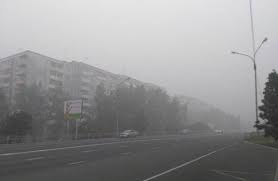 - для защиты использовать специальные маски или повязки.- для предотвращения проникновения дыма в жилое помещение оконные и дверные премы не открывать и завешивать влажной тканью. -проводить влажную уборку в жилых помещениях и на рабочих местах.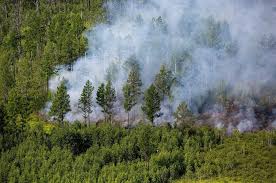 - рекомендуеться правильно организовать питьевой режим.- для поддержания иммунитета рекомендуется употребление фруктов и овощей.-для людей с хроническими заболеваниями, следует выполнять предписание врачей.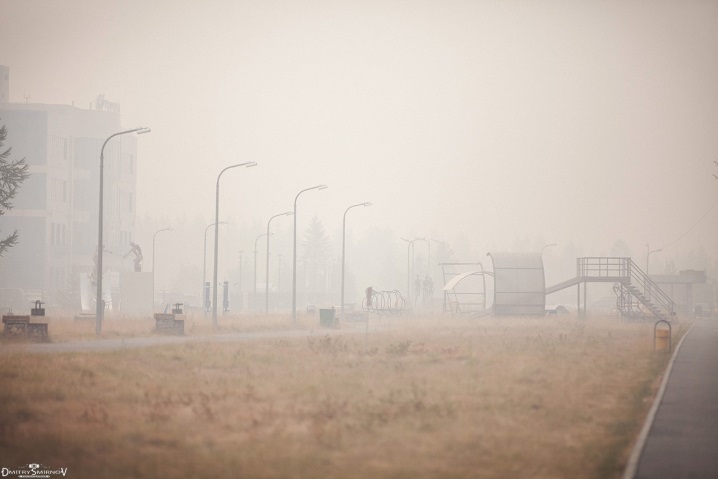 -детям и беременным следует отказаться от прогулок, не оставлять без присмотра маленьких детей.- необходимо отказаться от алкогольной продукции и по возможности исключить курение.- при ухудшении состояния здоровья и появлении признаков отравления обратиться за медицинской помощью!!!!!!ФБУЗ «Центр гигиены и эпидемиологии в Забайкальском крае»